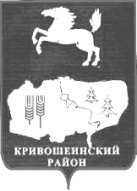 АДМИНИСТРАЦИЯ КРИВОШЕИНСКОГО РАЙОНА ПОСТАНОВЛЕНИЕс. КривошеиноТомской области18.02.2015                                                                                                                           №  90    О внесении изменений в отдельные Постановления Администрации Кривошеинского района	В целях приведения в соответствие с действующим законодательством, ПОСТАНОВЛЯЮ:Внести в постановления Администрации Кривошеинского района, устанавливающие размеры окладов (должностных окладов)  работников муниципальных учреждений, руководителей муниципальных учреждений, работников органов местного самоуправления муниципального образования Кривошеинский район, не являющихся муниципальными служащими, следующие  изменения:	1.1. 	 В постановлении Администрации Кривошеинского района от 08.06.2010 № 370 «Об утверждении Положений об оплате труда работников муниципальных учреждений культуры Кривошеинского района»  (далее- постановление):	1.1.1. 	В приложении № 2 в пункте 7 таблицу изложить в следующей редакции:  	  1.2. 	В постановлении Администрации Кривошеинского района от 11.05.2010 № 312 «Об утверждении Положения об оплате труда работников, исполняющих обязанности по техническому обеспечению деятельности органов местного самоуправления Кривошеинского района, а также рабочих»  :	1.2.1. 	Таблицу пункта 3.1 изложить в следующей редакции:2. 		Управлению финансов Администрации Кривошеинского района (И.В. Ерохина) обеспечить финансирование расходов, связанных с реализацией настоящего Постановления за счет бюджетных ассигнований, предусмотренных Решением Думы Кривошеинского района       на  текущий, очередной финансовый год и плановый период.3. 		Главным распорядителям средств местного бюджета принять меры по исполнению настоящего Постановления за счет бюджетных ассигнований, предусмотренных в бюджетных росписях главных распорядителей средств местного бюджета на текущий, очередной финансовый год и плановый период, и в пределах доведенных лимитов бюджетных обязательств.4. 		Настоящее постановление вступает в силу с даты подписания и распространяется на правоотношения, возникшие с 1 января 2015 года.5.		Настоящее постановление подлежит размещению в Сборнике нормативных актов Администрации Кривошеинского района и размещению в сети Интернет на официальном сайте муниципального образования Кривошеинский район.      6.		Контроль за исполнением данного постановления возложить на заместителя Главы муниципального образования Кривошеинский район по экономическим вопросам, реальному сектору экономики и инновациям.  Глава Кривошеинского района(Глава Администрации)                                                                                            А.В.РазумниковЕрохина Ирина Викентьевна(838251)21367Направлено: Управление финансов-2, МЦКС, ЦМБ, РУО, Управляющий делами, АдминистрацияАрхипов А.М,  Сельские поселения-7, Прокуратура
«Должности, относящиеся к:Размер   
должностного
оклада /рублей/ПКГ "Должности работников культуры, искусства и             
кинематографии среднего звена", в том числе               4 561 – 4 980Культорганизатор4561ПКГ "Должности работников культуры, искусства и             
кинематографии ведущего звена", в том числе 4 647 – 6 108Концертмейстер (в СДК)4 647Концертмейстер (в ЦКД)5 311Художник-модельер5 311Художник-оформитель4 914Звукооператор4 647Методист 4 914Методист по туризму4647Методист по культурно-массовым мероприятиям5 311Методист по народному творчеству, техническому, фото- и киноискусству5 977Методист по традиционным национальным культурам и прикладному творчеству5 977ПКГ "Должности руководящего состава учреждений культуры,    
искусства и кинематографии", в том числе 5 977 – 6 373Заведующий организационно-методическим отделом6 241Режиссер6 373Балетмейстер 5 977Хормейстер6 373Руководитель студии детского творчества6 241»«Наименование должностиРазмер должностного оклада (рублей)Секретарь - делопроизводитель4 301Специалист по обращениям граждан и контролю за исполнением документов4 301Заведующий хозяйственной частью4 488Инженер -сметчик4 301Бухгалтер4 862Специалист по земельным вопросам4 513Оперативный дежурный4 379Водитель 1 класса4 401Уборщик служебных помещений4 152Специалист по работе с малыми формами хозяйствования4 379»